Областная экологическая школа «Зелёный остров» ГБОУДО Областного центра внешкольной воспитательной работы
ЕСТЕСТВЕННО-НАУЧНОЕ НАПРАВЛЕНИЕТЕМА НАУЧНО-ИССЛЕДОВАТЕЛЬСКОЙ РАБОТЫ«Фитоценозы морских песчаных побережий Южного Сахалина»Авторы: Бондарь Александр Дмитриевич  
9 «Г» класс МАОУ Гимназии №2
Манюрова Аделина Ильшатовна
9«О» класс МАОУ Гимназии №1 им. А.С.ПушкинаНаучный руководитель: Волкова Альфия Вазировна,ПДО ДЭБЦ г. Нижнекамск РТНаучный консультант:Цырендоржиева Ольга ЖундуевнаК.б.н.,  доцент СахГу Южно-Сахалинск,2019 г.Содержание:Введение.........................................................................................................3Исследовательская часть...............................................................................4Материалы и методы исследования..................................................4Результаты и их анализ.......................................................................5Заключение………………………………………………………………...11Список использованной литературы..........................................................12Приложения………………………………………………………………...13ВВЕДЕНИЕСахалинская область — единственная в стране, расположенная на островах. Климат области своеобразен, благодаря этому, богат и разнообразен  ее растительный мир. Здесь уживаются в тесном соседстве лиственница и полярная береза, ель и дикий виноград, кедровый стланик и бархатное дерево. Остров омывается Японским и Охотским морем, где по побережью располагаются множество поселений, которые так или иначе оказывают влияние на него. Сегодня около 20 % берегов острова в той или иной степени преобразованы человеком. Специфические экологические условия побережий южного Приморья и Сахалина обуславливают произрастание здесь ряда редких видов. На одном из исследуемых участков в данной работе (Стародубские дубняки - этот государственный памятник природы ботанического профиля), охраняются единственные на Дальнем Востоке чистые дубравы из дуба кучерявенького.  С учетом   слабой устойчивостью многих редких видов к различным воздействиям и продолжающейся деградацией  при активном освоении рекреационных и природных ресурсов (добыча песка) прибрежных фитоценозов, существуют экологические риски снижения их  видового  и фитоценотического разнообразия. Поэтому исследование растительности  песчаных морских  побережий имеют особую актуальность.Цель работы: Изучение растительности и оценка уровня антропогенной дегрессии фитоценозов прибрежных песчаных биотопов Южного Сахалина на примере побережья Охотского моря (Стародубское) и Анивского залива (Таранай).Задачи: 1.  Выявить фитоценозы вдоль топографического профиля исследуемых побережий  и сравнить  их видовой состав.2. Провести сравнение видового состава участков по жизненным формам, экологическим группам (отношение к свету, влажности) и эколого-ценотическим группам.3. Оценить уровень антропогенной дегрессии участков.Гипотеза: фитоценозы формирующиеся на песчаных морских побережьях будут различаться по видовому составу, жизненным формам, экологическим группам растений в зависимости  от положения в рельефе, удаленности  от уреза воды и уровня антропогенного воздействия.ИССЛЕДОВАТЕЛЬСКАЯ ЧАСТЬМатериалы и методы исследований Объект исследования – фитоценозы песчаных морских побережий юга Сахалина: морских побережий Анивского залива (с.Таранай) и Охотского моря (с.Стародубское). Предмет  исследования: различие и сходство видового состава, жизненных форм, экологических групп растений в фитоценозах с разным характером антропогенного влияния и уровень антропогенной дегрессии.Исследования проводились в конце августа 2019 года на морском песчаном побережье Охотского моря в окрестностях с. Стародубское(Приложение Рис. 1), и на морском песчаном побережье Анивского залива в окрестностях с. Таранай (Приложение  рис.2)Видовой состав, семейство, эколого – ценотическая группа, экологическая группа по субстрату произрастания – определялись по атласу-определителю сосудистых растений окрестностей Южно-Сахалинска (1), сайту Википедия.  В определении видов помощь оказана сотрудниками ботанического сада и преподавателями государственного университета  г. Южно-Сахалинск.  Экологические группы по влажности и свету, жизненные формы определялись  по морфологическим признакам. Сравнение видового состава проводилось по коэффициенту общности Жаккара. Уровень антропогенной дегрессии определялся по шкале синантропизации Горчаковского.  Топографический профиль включает: песчаную зону заплеска примерно 30м без растительности; уч.1 – фитоценоз за зоной заплеска и до берегового вала; уч.2 – тыловая сторона берегового вала; уч.3 – участок на гребне береговой террасы. РЕЗУЛЬТАТЫ И АНАЛИЗАнализ видового состава. В целом видовое разнообразие на Побережье с.Таранай выше за счет   участка 3. Участки 1 на Таранайском и Стародубском побережье сходны – видовое разнообразие наименьшее, по сравнению с другими исследованными в данной работе прибрежными фитоценозами( рис. 1)Рисунок 1. Количественная представленность видов на участках морских побережий в окрестностях сел Таранай и СтародубскоеЗдесь произрастают колосняк (волоснец) мягкий, осока крупноголовая, гления прибрежная, хоризис ползучий. коэффициент сходства между участками большой-75% (табл.3). Все виды являются галофитами, способными расти в экстремальных условиях действия соленных брызг морской воды, ветра . В Таранае в эту асс. вкрапляется полынь прибрежная (приложение Табл.1) При доминировании в ассоциации осоки крупноголовой  и колосняка мягкого фитоценоз является  колосняково-крупноголовоосоковая  асс. Растительность не сомкнутая - ПП 10 -50%. Растительность участков 1 обоих побережий является пионерной растительностью. Количественно видовое разнообразие на участках 2 на береговом валу одинаковое – по 12 видов (рис.1). Но по составу сильно отличается –  коэффициент сходства всего  36 % (табл. 3). Здесь как и на участках 1 встречаются еще галофиты – Колосняк,  Гления прибрежная. в Стародубском - Хоризис ползучий, появляется  Линея японская. Это разнотравные луга. Доминирующим видами    на обоих участках  является овсяница красная, шиповник морщинистый, но  в Таранае содоминантами является клевер ползучий, одуванчик лекарственный ( Приложение, табл.1), в Стародубском фоновыми видами являются шикша, можевельник Сержанта, кедровый стланик (Приложение, табл.2). Это луговые разнотравные фитоценозы: клеверно-овсяниковая асс. (Таранай) и шиповниково- разнотравная асс.( Стародубское)Еще больше отличаются между собой участки 3 расположенные на  береговой террасе. На Таранайском уч.3 – рейнутриево-разнотравный луг – 15 видов (фоновые виды: рейнутрия сахалинская, малина сахалинская, анафалис жемчужный, золотарник несбегающий (табл.1). В Стародубском уч.3 –дубняк разнотравный -  всего 9 видов. Фоновые виды: майник широколистный,  орляк обыкновенный, ландыш Кейке, лигустикум Хультена герань лесная, лилия слабая (Приложение, табл.2).  Лесообразующий вид – дуб зубчатый. Это чистая дубрава – формула древостоя 10 Д. Это майниково-орляковая дубраваАнализ экологических групп и жизненных форм (ж.ф.).   В растительности участков 1 на обоих побережьях ЖФ представлены примерно в равных долях, это в основном стелящиеся виды (Хоризис ползучий), розеточные (гления приморская), низко и высокостебельные виды (колосняк и осока крупноголовая (рис 2).Рисунок 2. Жизненные формы растений   трех участков  побережий с. Таранай и СтародубскоеУч.2 Таранайского побережья полностью сложен светолюбивой флорой (Приложение, табл.1). Здесь доминируют ксерофиты (50%). Появляются мезо-ксерофиты, мезофиты представлены в меньшем равном кол-ве ( 25%).  На Стародубском побережье   ксерофиты представлены шире (75%). Также в составе мезо-ксерофиты(17%) и мезофиты(8%) – рис.3. Рисунок 3. Соотношение экологических групп по влажности на  участках 2 побережья у с. Таранай и СтародубскоеНа уч.2 Тараная и Стародубское доминируют растения стелящейся  жизненной формы (рис.2).  Это связано с влиянием на эти участки сильных ветров со стороны моря. Растительность участка 2 на Таранае  обильно представлена стелящимися видами: клевер ползучий, льнянка японская, холизия ползучая, полынь приморская, а также низкостебельные (овсяница красная) и розеточные травянистые жизненные формы (одуванчик лекарственный, ястребинка оранжевая, подорожник большой)  (приложение, табл. 1). Такое сочетание жизненных форм может указывать, помимо влияния ветров, на высокий уровень рекреационного использования этого участка, это признак вытаптывания. В Стародубском шире и обильнее представлены стелящиеся формы (55%), среди которых встречаются  кустарнички (брусника, шикша) кустарники (роза морщинистая, можжевельник Саржента), деревья (кедровый стланик) и стелящиеся травы (льнянка японская, хоризия ползучая) – Приложение,табл.2.На уч.2 Тараная эколого-ценотических групп (ЭЦГ) меньше - всего 4: прибрежные псаммофиты (46%), сорно-луговые (27%), луговые (18%), сорные (9%)меньше чем в Стародубском уч. 2 - 6 эколого-ценотических групп растений.   И они иные: здесь нет чисто сорных видов, сорно-луговых меньше (9%); прибрежных псаммофитов больше (18%); появляются лесные, лесотундровые, псаммо-литофиты прибрежные (рис. 4)Рисунок 4. Соотношение эколого-ценотических групп растений на участках 2 побережья у с. Таранай и СтародубскоеРазличия участков 3 исследуемых побережий по экологическим группам значительны. На обоих участках доминируют светолюбивые, при этом высока доля теневыносливых, особенно в Стародубском (44%) (приложение табл1 и2). Последнее связано с тем что это лесной фитоценоз, причем  дубрава светлая. Наличие теневыносливых видов в луговом фитоценозе побережья Таранай связано с высоким проективным покрытием (100%) и многоярусностью травянистой растительности здесь.По отношению к влажности в Стародубском доминируют экологические группы мезоксерофиты и мезофиты. Нет ксерофитов. на уч.3 побережье Таранай проникает четвертая экологическая группа: ксерофиты (колосняк).  При этом доминируют мезофиты; содоминанты - мезоксерофиты и небольшая группа мезогигрофитов (рис. 5). Такая разномастность экологических групп объясняется антропогенным изменением рельефа – впадины (добыча песка населением), насыпи. Рисунок 5. Соотношение экологических групп по отношению к влажности на  участках 3 побережья у с. Таранай и СтародубскоеНа уч. 3 Тараная  жизненных форм (ж.ф. - 6 . Здесь также как и в Стародубском доминируют высокостебельные виды, но в последнем их больше (50 и 67% соответственно), остальные группа представлены примерно в равных долях (12-13 %) В Стародубском меньше, всего 3 ж.ф. –высокостебельные, низкостебельные и низкие деревья- рис.2.  На участке 3 побережья Стародубское доминируют лесные виды (75%) остальные 25% - лесо-луговые. На участке 3 побережья Таранай доминируют лесо-луговые виды (46%).  В видовом составе отмечаются в небольшом количестве лесные виды (15%), что указывает на связь фитоценоза с лесом. Наличие их  указывает на  то, что в прошлом здесь был лес типа Стародубской дубравы (рис 6). Рисунок 6. Соотношение эколого-ценотических групп растений на  участках 3 побережья у с. Стародубское и ТаранайВсе фитоценозы, кроме уч. 2 Тараная   имеют низкий уровень антропогенной дегрессии (АД) – 1 степень (стабильный). Второй уч. Тараная оценивается как фитоценоз интенсивного использования – 3 степень АД (табл.1). Что связано с антропогенной трансформацией шиповниково-разнотравной асс. подобной уч.2 Стародубское. Здесь больше отдыхающих, проложена грунтовая дорога. (приложение таблица 3)Литературный обзор.Растительный покров морских побережий отнесен к трем прибрежно-морским зонам: сублитораль, супралитораль и прибрежная суша  (по терминологии А.М. Короткого, Б.И. Худякова (1990), Н.Ф. Реймсрса (1991)). Степень воздействия моря на растительность уменьшается от сублиторали к супралиторали и к прибрежной суши. Растительность сублиторали, супралиторали и прибрежной суши названа нами прибрежно-морской. На побережье можно выделить пояс, регулярно заливаемый приливами,- литораль, почвы которой сильно засолены, и участок, находящийся выше среднего уровня приливов, - супралитораль, куда морская вода попадает только во время очень сильных приливов, штормов, с выбросами водорослей и мусора или просачиваясь через грунт.Растительный покров супралиторали. На супралиторали, забрызгиваемой волнами, затапливаемой в квадратурные и сизигийныс приливы моря произрастают в основном ксерофиты, галофиты (эу-, крино- и гликогалофиты). Биотопы бенча представляет собой пологие или склоновые берега с сильным прибоем и подвижностью грунта. Для них характерны Leymus mollis, Glechnia littoralis, Honckenya oЬlongifolia, Dracocepl1alum charkeviczii, Senecio pceudoarnica, Larhyrus japonicus, Linaria japonica, Mertensia simplicissima, Carex kobomugi, С. macrocephala, Artemisia stellaiana, Salsola komarovii, Phragmites australis, Chorisis repens, Scutellia strigillosa, Rosa гugosa и др. (57 видов). Они образуют несомкнутые растительные группировки или сомкнутые растительные сообщества на песке, гальке, камнях, ракушках, валунах. Увеличение активности хозяйственного освоения оказывает влияние на прибрежную зону острова Сахалин. Побережье острова разделяется на техногенные берега и территории со слабым влиянием человеческой деятельности. Скорость абразии достигает 22 метров в год. В целом преобладают абразионные берега, процессы аккумуляции на побережье острова затухают. Более трех четвертых протяжённости побережья абрадируется и размывается с разной степенью интенсивности (до 22 м/год) [6, 10]. В целом, на побережье Сахалина техногенное воздействие носит преимущественно локальный характер, однако зона его влияния постепенно расширяется. Восточные берега Сахалина пока относительно мало подверглись воздействию человека. В среднем коэффициент техногенной нагрузки (отношение протяженности инженерных сооружений к общей длине рассматриваемого побережья.) здесь не превышает 0,001, но в заливе Анива он возрастает до 0,03. ЗАКЛЮЧЕНИЕ1. В топографическом профиле побережий выявлено  по три фитоценоза: на песчаном пляже обоих побережий после зоны заплеска –  колосняково-крупноголовоосоковая луговая асс. с низким одинаковым видовым составом; на прибрежном валу - клеверно-овсяниковая (Таранай) и шиповниково- разнотравные луговые асс.( Стародубское); на прибрежной террасе - рейнутриево-разнотравный луг (Таранай) и майниково-орляковая дубрава (Стародубское).2.На морском пляже (уч.1) растительность представлена светолюбивыми псаммофитными ксерофитами прибрежных лугов со стелящейся  и низкостебельной жизненными формами. На прибрежном валу (уч.2) светолюбивыми мезофитно-ксерофитными луговыми видами с доминированием стелящейся жизненной формой. В Таранае обильно представлены розеточные формы. Прибрежная терраса побережья  Стародубского представлена в основном теневыносливыми мезофитными лесными и лесолуговыми видами; в Таранае – светолюбивыми высокостебельными мезофитными  луговыми видами.3.Все фитоценозы, кроме уч. 2 Тараная по шкале антропогенной дегрессии  Горчаковского оцениваются как стабильные. Второй уч. Тараная оценивается как фитоценоз интенсивного использования.Список использованной литературы.1.Атлас береговой зоны Сахалина / Науч. ред. П.Ф. Бровко. – Владивосток, 2002. – 56 с.2. Бровко П. Ф.  Техногенные берега острова Сахалин/П.Ф. Бровко, А. В. Малюгин, Ю. А. Микишин. – Владивосток:  Изд-во Дальневост. ун-та, 2002. – 80 с.3. Дудов С.В.Травяная растительность побережья Японского моря / С.В. Дудов // Растительность России. СПб.- 2018.-№32. – С.19-34.4.Киселева А.Г. Эколого-флористический анализ сосудистых растений морских побережий Приморского края / А.Г. Киселева // Автореферат диссертационной работы – Владивосток, 2009.5. Петухов А.В. Атлас сосудистых растений Южно-Сахалинска./  А.В. Петухов А.В., А.В. Кордюков , Л.Н. Баранчук-Червонный Л.Н. -  Южно-Сахалинск : Сахалинский государственный университет,  2010 . - 205 с.ПРИЛОЖЕНИЕ.Таблица 1. С.Таранай.Таблица 2. с.СтародубскоеТаблица 3. Шкала антропогенной дегрессии по ГорчаковскомуТаранайСтародубскоеТаранайСтародубское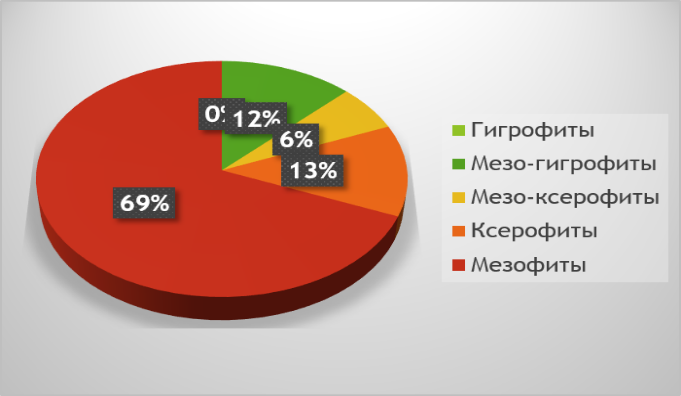 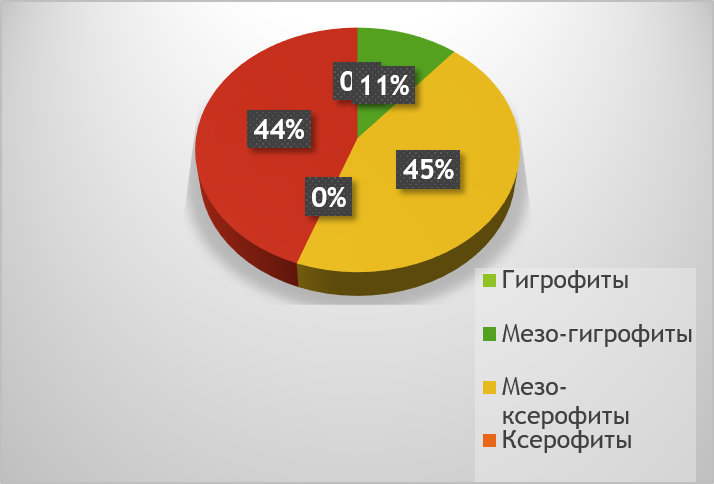 ТаранайСтародубскоерис. 1 местоположение участков в с.Стародубское 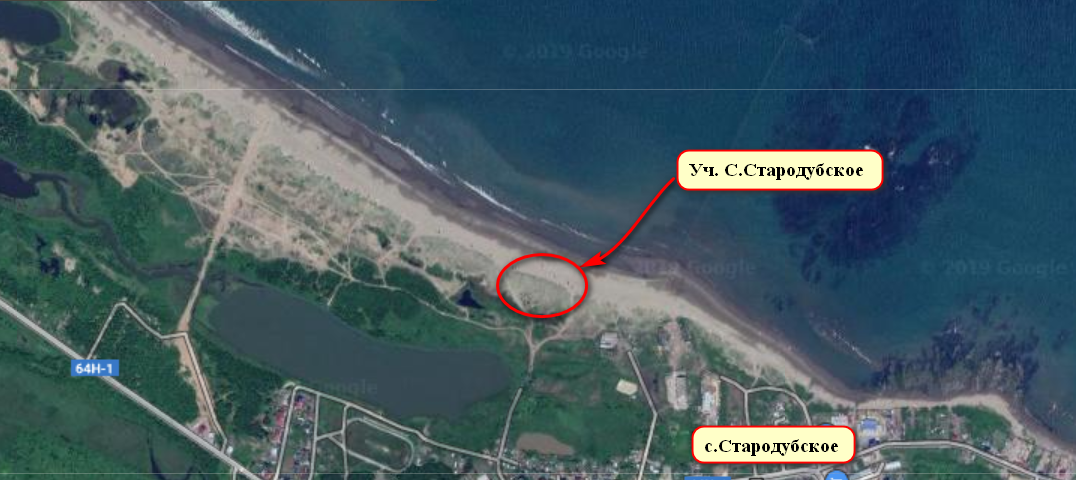 рис.2 местоположение участков в с.Таранай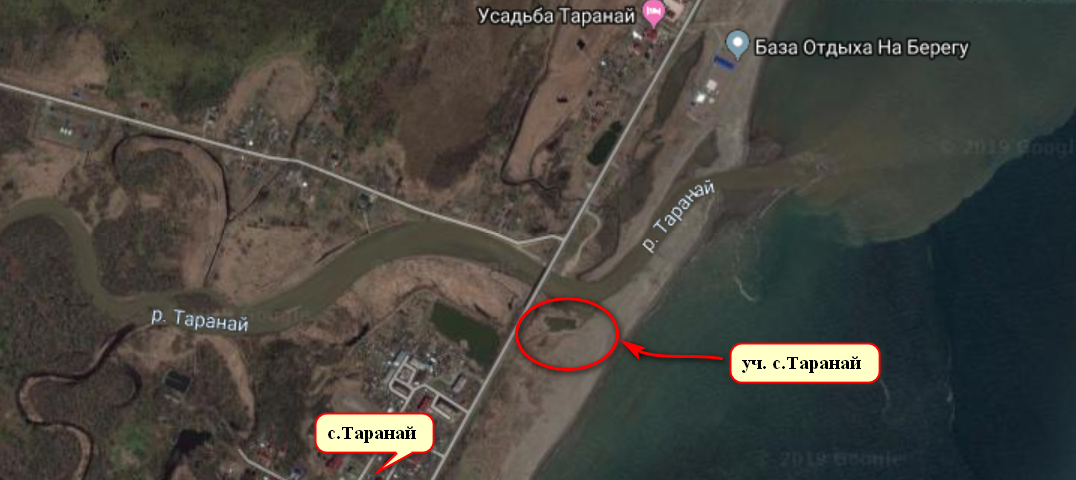 ВидСемействоЭкол. Гр. (свет)Экол. Гр. (влага)ОбилиеЖизненная формаЭколого-ценотические группыКолосняк прибрежныйзлаковыесветолюбивксерофитыСop2 grвысокостебельнаяпсамофит прибрежный Гления прибрежнаязонтичныесветолюбивксерофитыcop1 grстелящаясяпсамофит прибрежныйОсока крупноголоваяосоковыесветолюбивксерофитыcop2низкостебельнаяпсамофит прибрежныйУчасток 2 ПП  100%   Гления прибрежнаязонтичныесветолюбивксерофитыcop1 grстелящаясяпсамофит прибрежныйПодорожник большойподорожниковыесветолюбивмезофитcop2 розеточнаясорныйОвсянница краснаязлаковыесветолюбивксерофитыcop3низкостебельнаялуговойПолынь морскаясложноцветныесветолюбивксерофитыsolстелящаясяпсамофит прибрежныйОдуванчик лекарственныйсложноцветныесветолюбивмезофитcop1 grрозеточнаясорно-луговойОсока крупноголоваяосоковыесветолюбивксерофитыcop3grнизкостебельнаяпсамофит прибрежныйКлевер ползучийбобовыесветолюбивмезофитcop3grстелящаясяпсамофит прибрежныйГления прибрежнаязонтичныесветолюбивксерофитыspстелящаясяпсамофит прибрежныйЛьнянка японскаяноричниковыесветолюбивксерофитыcop1 grстелящаясяпсамофит прибрежныйЯстребиночка оранжеваясложноцветныесветолюбивксерофитыsolрозеточнаясорно-луговойШиповник морщинистыйрозовыесветолюбивмезо-ксерофитcop3grСтелящийся кустарникпсамо-литофит прибрежныйЩавелек малыйгречишныесветолюбивмезо-ксерофитsolнизкостебельнаясорно-луговойУчасток 3 ПП -100%Анафалис жемчужныйсложноцветныесветолюбивксерофитcop3grвысокостебельнаялесо-луговойВяз лопастныйвязовыетеневыносливая мезофитединичнонизкое дереволеснойКолосняк прибрежныйзлаковыесветолюбивксерофитcop1 высокостебельнаяпсамофит прибрежныйВероника дубравнаяноричниковыетеневыносливаямезофитspстелящаясялесо-луговойДуб зубчатыйбуковыесветолюбивмезо-ксерофитединичнонизкое дереволеснойГорошек мышиныйбобовыесветолюбивмезофитcop1 grлиановиднаялуговойгорошекspбобовыесветолюбивмезофитsolлиановиднаялуговойЗвездчатка дубравнаягвоздичныетеневыносливаямезофитcop1 grстелящаясялесо-луговойЗолотарник  несбегающийсложноцветныесветолюбивмезофитspвысокостебельнаялесной Крестовник коноплелистныйсложноцветныесветолюбивмезо-гигрофитcop3grвысокостебельнаялесо-луговойКупырь леснойзонтичныетеневыносливыймезофитspвысокостебельнаялеснойМалина сахалинскаярозовыетеневыносливаямезофитsolвысокостебельнаялесо-луговойПодмаренник мягкиймареновыесветолюбивмезофитcop2 grнизкостебельныйлуговойПолевица тонкаязлаковыесветолюбивмезофитcop1 низкостебельнаялуговойРейнутрия сахалинскаягречишныесветолюбивмезо-гигрофитcop3grвысокостебельнаялесо-луговой сорныйТимофеевка луговаязлаковыесветолюбивмезофитspвысокостебельнаялуговойУчасток 1 СемействоЭкол. Гр. (свет)Э. Гр. (влага)ОбилиеЖизненная формаЭЦГКолосняк прибрежныйзлаковыесветолюбивксерофитыcop2 grвысокостебельнаяпсамофит прибрежныйГления прибрежнаязонтичныесветолюбивксерофитыcop1 grстелящаясяпсамофит прибрежныйОсока крупноголоваяосоковыесветолюбивксерофитыcop2низкостебельнаяпсамофит прибрежныйПолынь прибрежнаясложноцветноесветолюбивксерофитыspстелящаясяпсамофит прибрежный Хоризис ползучий сложноцветноесветолюбивксерофитыsolстелящаясяпсамофит прибрежныйУчасток 2 Брусника обыкновеннаявересковыесветолюбивксерофитыsolкустарничеклеснойГления прибрежнаязонтичныесветолюбивксерофитыspстелящаясяпсамофит прибрежныйИрис мечевидныйирисовыесветолюбивмезоксерофитsolнизкостебельныйлприбрежнолуговойКедровый стланниксосновыесветолюбивксерофитыcop3grстелящаясялесо-тундровыйКолосняк прибрежныйзлаковыесветолюбивксерофитыcop2 grвысокостебельнаяпсамофит прибрежныйМожжевельник Саржентакипарисовыесветолюбивксерофитыcop3grстелящаясяпсамо-литофит прибрежныйЛьнянка японскаяноричниковыесветолюбивксерофитыcop1 grстелящаясяприбрежныйПолевица тонкаязлаковыесветолюбивмезо-ксерофитcop1 grнизкостебельная луговойШикша сибирскаяшикшевыесветолюбивксерофитыsoc grстелящийся кустарничеклесо-болотный Ястребиночка  оранжеваясложноцветныесветолюбивксерофитыsolрозеточнаясорно-луговойЯгельлишайниксветолюбивксерофитыcop1кустистыйТундровый  Роза морщинистая розоцветныесветолюбивксерофитыcop1gr стелящаяся луговой Хоризис ползучий сложноцветноесветолюбивксерофитыsolстелящаясяприбрежныйУчасток 3 ДубраваЛигустикум Хультеназонтичноесветолюбивмезо-ксерофитsolвысокостебельныйлесо-луговойМайник широколистныйландышевоетеневыносливоемезо-гигрофитcop3низкостебельныйлеснойЛандыш spландышевоетеневыносливоемезо-ксерофитspнизкостебельныйлеснойЛилия слабаялилейноетеневыносливоемезофитsolвысокостебельныйлеснойЗолотарник нисбегающийсложноцветныесветолюбивмезофитspвысокостебельнаяЛесо-луговойГерань  леснаягераневыесветолюбивмезофитsolвысокостебельнаялеснойОрляк обыкновенныйподчешуйниковсветолюбивмезо-ксерофитsolвысокостебельныйлеснойСинантропные и толерантные видыСтепень дигрессииСтепень дигрессииСтепень дигрессииСтепень дигрессииСинантропные и толерантные виды I стабильныеII длительное использованиеIII интенсивное использованиеIV сбитые сообществаШкала по видовому составу (%)До 15 16 -2526 -60Больше 61ТаранайУч.1 – 0Уч.3 - 6Уч.2 - 36СтародубскоеУч.1 – 0Уч.2 – 6Уч.- 3 - 0